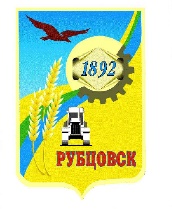 Администрация города Рубцовска Алтайского краяПОСТАНОВЛЕНИЕ26.08.2022  № 2744  Об утверждении муниципальной  программы «Ремонт (реконструкция) объектов муниципального жилищного фонда в городе Рубцовске» на 2023 – 2027 годы»Руководствуясь статьей 179 Бюджетного кодекса Российской Федерации, в соответствии с Федеральным законом от 06.10.2003 № 131-ФЗ «Об общих принципах организации местного самоуправления в Российской Федерации», в связи с истечением срока реализации муниципальной программы «Ремонт и реконструкция объектов муниципального жилищного фонда в городе Рубцовске» на 2019-2022 годы, руководствуясь Порядком разработки, реализации и оценки эффективности муниципальных программ муниципального образования город Рубцовск Алтайского края, утвержденным постановлением Администрации города Рубцовска Алтайского края от 21.10.2020 № 2589, ПОСТАНОВЛЯЮ:Утвердить муниципальную программу «Ремонт (реконструкция) объектов муниципального жилищного фонда в городе Рубцовске» на 2023-2027 годы (приложение).Признать утратившим силу с 01.01.2023 постановление Администрации города Рубцовска Алтайского края от 23.10.2018 № 2744 «Об утверждении муниципальной программы «Ремонт и реконструкция объектов муниципального жилищного фонда в городе Рубцовске» на 2019-2022 годы»               (с изменениями, внесёнными постановлениями Администрации города Рубцовска от 21.02.2019 № 376, от 15.05.2019 № 1136, от 20.09.2019 № 2417,                   от 18.02.2020 № 348, от 12.05.2020 № 1141, от 04.03.2021 № 529, от 24.09.2021                   № 2567, от 27.12.2021 № 3652, от 07.02.2022 № 330).Опубликовать настоящее постановление в газете «Местное время» и разместить на официальном сайте Администрации города Рубцовска Алтайского края в информационно-телекоммуникационной сети «Интернет».Настоящее постановление вступает в силу с 01.01.2023.Контроль за исполнением настоящего постановления возложить на заместителя Главы Администрации города Рубцовска - начальника управления по жилищно-коммунальному хозяйству и экологии Обуховича О.Г.Глава города Рубцовска                                                                        Д.З. ФельдманПриложение к постановлению	Администрациигорода Рубцовска Алтайского краяот 26.08.2022 №  2744Муниципальная программа«Ремонт (реконструкция) объектов муниципального жилищного фонда в городе Рубцовске» на 2023-2027 годыПАСПОРТ муниципальной программы«Ремонт (реконструкция) объектов муниципального жилищного фонда в городе Рубцовске» на 2023-2027 годы (далее - программа)1. Общая характеристика сферы реализации программыЖилищный фонд города Рубцовска Алтайского края (далее – города), как и многих городов Алтайского края, характеризуется большой степенью износа зданий, оборудования и инженерных сетей. Значительная часть жилищного фонда не соответствует современным требованиям по качественным характеристикам, техническому содержанию и уровню благоустройства. Объем жилищного фонда в городе на 01.01.2022 составляет 2967,9 тыс. кв. метров, в том числе 76,8 тыс. кв. метров состоит в муниципальной собственности.В целях своевременного предоставления муниципального жилья, в том числе взамен аварийного, Администрации города Рубцовска требуется постоянное поддержание надлежащего состояния имеющегося и высвобождающегося жилищного фонда города.Учитывая непрерывность процесса естественного износа жилья, принимая во внимание эффективность реализации муниципальной программы «Ремонт и реконструкция объектов муниципального жилищного фонда в городе Рубцовске» на 2019-2022 годы реализация настоящей программы обеспечит своевременное проведение ремонтных работ, улучшение нормативно-технического состояния объектов муниципального жилищного фонда, безопасное и комфортное проживание граждан в соответствии с нормативными требованиями. В связи с этим управление Администрации города Рубцовска по жилищно-коммунальному хозяйству и экологии осуществляет работы по приведению муниципального жилого фонда в надлежащее состояние, заключая соответствующие договоры подряда.Основные проблемы и анализ причин их возникновения в сфере реализации программыОсновными проблемами, на решение которых направлена программа, являются:неудовлетворительное нормативно-техническое состояние объектов муниципального жилого фонда;несоблюдение санитарно-гигиенических требований к таким объектам;возможность возникновения чрезвычайных ситуаций, в том числе признание состояния жилых помещений аварийным досрочно, как следствие необходимость срочного расселения граждан.Причина возникновения проблем в сфере реализации программы - высокая степень износа объектов муниципального жилищного фонда, в том числе из-за непрерывности процесса естественного разрушения.1.2. Обоснование решения проблем и прогноз развития сферы реализации программыОсновные проблемы, возникающие в сфере реализации программы, могут быть решены с помощью мероприятий, направленных на уменьшение степени износа объектов муниципального жилищного фонда. Требуется своевременное проведение ремонта имеющихся объектов муниципального жилищного фонда, освобождающихся квартир, поддержание технического состояния, обеспечение санитарно-гигиенических требований к объектам.  Такие меры позволят дальнейшее осуществление предоставления жилья гражданам, состоящим на учете в качестве нуждающихся, для исполнения судебных решений о предоставлении жилого помещения, при переселении граждан из аварийного жилищного фонда, в том числе предоставления жилья из маневренного фонда.Прогнозирование сферы реализации программы, определение дальнейших мероприятий на последующие годы основывается на фактическом выполнении работ по ремонту и реконструкции объектов муниципального жилищного фонда за предыдущий год.При реализации программы предполагается снижение доли объектов, нуждающихся в ремонте, в общем объеме жилищного фонда города и устранение критического износа объектов муниципального жилищного фонда.2. Приоритетные направления реализации программы, цель и задачи, описание основных ожидаемых конечных результатов программы, сроков и этапов ее реализацииПриоритетные направления реализации программы формируются в соответствии с Жилищным кодексом Российской Федерации, Федеральным законом от 06.10.2003 № 131-ФЗ «Об общих принципах организации местного самоуправления в Российской Федерации», Федеральным законом от 05.04.2013
№ 44-ФЗ «О контрактной системе в сфере закупок товаров, работ, услуг для обеспечения государственных и муниципальных нужд», законом Алтайского края от 28.06.2013 № 37-ЗС «О регулировании некоторых отношений по организации проведения капитального ремонта общего имущества в многоквартирных домах, расположенных на территории Алтайского края», краевой программой «Капитальный ремонт общего имущества в многоквартирных домах, расположенных на территории Алтайского края» на 2014-2043 годы, утвержденной постановлением Администрации Алтайского края от 27.03.2014   № 146.2.1. Приоритетные направления реализации программыОсновные приоритетные направления реализации программы:осуществление своевременного текущего ремонта имеющихся объектов муниципального жилищного фонда;проведение капитального ремонта объектов муниципального жилищного фонда и участие в краевой программе «Капитальный ремонт общего имущества в многоквартирных домах, расположенных на территории Алтайского края» на 2014-2043 годы.2.2. Цели и задачи программыЦель программы – создание безопасных и благоприятных условий проживания граждан в помещениях муниципального жилищного фонда.Для достижения цели программы необходимо выполнение следующих задач: систематическое предохранение от преждевременного износа объектов муниципального жилищного фонда;восстановление утраченных в процессе эксплуатации технических характеристик объектов муниципального жилищного фонда.2.3. Конечные результаты программыВ результате реализации программы ожидается достижение и поддержание высокого уровня безопасного и комфортного проживания граждан за счет ежегодного выполнения полного объема запланированных ремонтных работ (заявочные ремонты помещений) и приведения в надлежащее нормативно-техническое состояние объектов муниципального жилищного фонда.Основные ожидаемые итоговые результаты программы оцениваются по ежегодным индикаторам, характеризующим проведение ремонтных работ, запланированных для улучшения материально-технического состояния существующего и высвобожденного, введенного после реконструкции (перепланировки) муниципального жилищного фонда в динамике за 5 лет.Индикаторы (показатели), характеризующие эффективность реализации программы, представлены в приложении 1 к настоящей муниципальной программе.2.4. Сроки и этапы реализации программы.Реализация программы рассчитана на период 2023-2027 годы, без деления на этапы3. Обобщенная характеристика мероприятий программыПрограмма представляет собой систему мероприятий, направленных на организацию приведения объектов муниципального жилищного фонда в надлежащее состояние, пополнения маневренного фонда, то есть решение основных задач программы. Систематическое предохранение от преждевременного износа объектов муниципального жилищного фонда реализуется посредством проведения текущего ремонта по заявочной системе. Также средством сохранения нормативно-технических характеристик муниципальных жилых помещений является регулярное внесение платы, начисляемой по временно пустующим муниципальным жилым помещениям за жилищно-коммунальные услуги, которые в том числе включают в себя содержание общего имущества многоквартирных домов (текущий ремонт и прочее).Восстановление утраченных в процессе эксплуатации технических характеристик объектов муниципального жилищного фонда осуществляется проведением работ по капитальному ремонту. Проведение капитального ремонта предусматривается также посредством участия в мероприятиях краевой программы «Капитальный ремонт общего имущества в многоквартирных домах, расположенных на территории Алтайского края» на 2014-2043 годы с внесением взносов на капитальный ремонт общего имущества в многоквартирных домах за муниципальный жилищный фонд.Перечень мероприятий программы представлен в приложении 2 к настоящей муниципальной программе.4. Общий объем финансовых ресурсов, необходимых для реализации программыФинансирование программы производится в порядке, установленном для её исполнения за счет средств бюджета города.Объемы финансирования программы приводятся в ценах каждого года реализации программы с учетом решения о бюджете города на соответствующий период, уточняются, исходя из возможностей бюджета города на очередной финансовый год.Общий объем финансовых ресурсов, необходимых для реализации программы, представлен в приложении 3 к настоящей программе.5. Анализ рисков реализации программы и описание мер управления рисками реализации программыРеализация программных мероприятий подвержена влиянию следующих рисков:изменения законодательства (на федеральном и региональном уровне), которые могут привести к административным или иным ограничениям. Влияние данного риска на результаты программы можно уменьшить путем мониторинга планируемых изменений в законодательстве;несвоевременность финансирования запланированных мероприятий;нарушение сроков изготовления проектной документации подрядными организациями, что повлечет несвоевременное размещение заказов и может привести к изменению сроков выполнения программных мероприятий;отсутствие претендентов при проведении конкурсных процедур размещения муниципальных заказов согласно Федеральному закону от 05.04.2013 № 44-ФЗ «О контрактной системе в сфере закупок товаров, работ, услуг для обеспечения государственных и муниципальных нужд». Проведение повторных процедур приведет к изменению сроков исполнения программных мероприятий.Меры по минимизации возможных рисков, связанных со спецификой цели и задач программы, будут приниматься в ходе оперативного управления ее реализацией.6. Оценка эффективности программыОценка эффективности программы осуществляется в целях достижения оптимального соотношения связанных с ее реализацией затрат и достигаемых в ходе реализации результатов.Комплексная оценка эффективности реализации программы проводится в соответствии с Методикой оценки эффективности муниципальной программы согласно приложению 2 к Порядку разработки, реализации и оценки эффективности муниципальных программ муниципального образования город Рубцовск Алтайского края, утвержденному постановлением Администрации города Рубцовска Алтайского края от 21.10.2020 № 2589 (далее - Порядок).7. Механизм реализации программыОтветственным исполнителем программы является управление Администрации города Рубцовска по жилищно-коммунальному хозяйству и экологии. Ответственный исполнитель обеспечивает:разработку программы;реализацию мероприятий программы;подготовку предложений по корректировке программы на соответствующий год в разрезе объемов финансирования и предлагаемых к реализации мероприятий, уточнение возможных объемов финансирования;внесение изменений в программу для более эффективного исполнения мероприятий и достижения цели;представление отчетов в отдел экономического развития и ценообразования Администрации города Рубцовска Алтайского края и комитет по финансам, налоговой и кредитной политике Администрации города Рубцовска Алтайского края в соответствии с пунктами 5.6, 5.9 Порядка.                                                                                                                                                     Приложение 1к муниципальной программе«Ремонт (реконструкция) объектов муниципального жилищного фонда вгороде Рубцовске» на 2023-2027 годыСведения об индикаторах программы и их значенияхПриложение 2к муниципальной программе«Ремонт (реконструкция) объектов муниципального жилищного фонда в городе Рубцовске» на 2023-2027 годыПеречень мероприятий программыПриложение 3к муниципальной программе«Ремонт (реконструкция) объектов муниципального жилищного фонда в городе Рубцовске» на 2023-2027 годыОбъем финансовых ресурсов, необходимых для реализации программыОтветственный исполнитель программы Управление Администрации города Рубцовска по жилищно-коммунальному хозяйству и экологииСоисполнители программы Не предусмотреноУчастники программыНе предусмотреноПодпрограммы программыНе предусмотреноПрограммно-целевые инструменты программыЖилищный кодекс Российской Федерации;Федеральный закон от 06.10.2003 № 131-ФЗ «Об общих принципах организации местного самоуправления в Российской Федерации»;Федеральный закон от 05.04.2013 № 44-ФЗ «О контрактной системе в сфере закупок товаров, работ, услуг для обеспечения государственных и муниципальных нужд»;закон Алтайского края от 28.06.2013 № 37-ЗС «О регулировании некоторых отношений по организации проведения капитального ремонта общего имущества  в многоквартирных домах, расположенных на территории Алтайского края»; краевая программа «Капитальный ремонт общего имущества  в многоквартирных домах, расположенных на территории Алтайского края» на 2014-2043 годы, утвержденная постановлением Администрации Алтайского края от 27.03.2014   № 146Цель программы Создание безопасных и благоприятных условий проживания граждан в помещениях муниципального жилищного фондаЗадача программыСистематическое предохранение от преждевременного износа объектов муниципального жилищного фонда;восстановление утраченных в процессе эксплуатации технических характеристик объектов муниципального жилищного фондаЦелевые индикаторы и показатели программы Доля объектов муниципального жилищного фонда, в которых проведено улучшение технического состояния (текущий ремонт) (от запланированного количества);доля объектов муниципального жилищного фонда, в которых проведен капитальный ремонт (от запланированного количества)Сроки и этапы реализации программы 2023-2027 годы, этапы не предусмотреныОбъемы финансирования программы Объем финансирования программы за счет средств бюджета муниципального образования город Рубцовск Алтайского края (далее - бюджет города) на 2023-2027 годы составляет 
88354,5 тыс. рублей, в том числе по годам:2023 год – 21221,7 тыс. руб.;2024 год – 16783,2 тыс. руб.;2025 год – 16783,2 тыс. руб.;2026 год – 16783,2 тыс. руб.;2027 год – 16783,2 тыс. руб.Объемы финансирования уточняются, исходя из возможностей бюджета города на очередной финансовый годОжидаемые результаты реализации программы Обеспечение безопасного и комфортного проживания граждан за счет ежегодного выполнения полного объема запланированных ремонтных работ (заявочные ремонты помещений) и приведения в надлежащее нормативно-техническое состояние объектов муниципального жилищного фонда № п/пНаименование индикатора (показателя)Задачи программы Ед. изм.Значение по годамЗначение по годамЗначение по годамЗначение по годамЗначение по годамЗначение по годамЗначение по годам№ п/пНаименование индикатора (показателя)Задачи программы Ед. изм.год, предшествующий году разработки программы (2021 факт)год разработки программы (2022 оценка)годы реализации программыгоды реализации программыгоды реализации программыгоды реализации программыгоды реализации программы№ п/пНаименование индикатора (показателя)Задачи программы Ед. изм.год, предшествующий году разработки программы (2021 факт)год разработки программы (2022 оценка)2023 год2024 год2025 год2026 год2027 год12345678910111.Доля объектов муниципального жилищного фонда, в которых проведено улучшение технического состояния (текущий ремонт) (от запланированного количества)Восстановление утраченных в процессе эксплуатации технических характеристик объектов муниципального жилищного фонда%1001001001001001001002.Доля объектов муниципального жилищного фонда, в которых проведен капитальный ремонт (от запланированного количества)Систематическое предохранение от преждевременного износа объектов муниципального жилищного фонда%1001001000000№ п/пЦель, задача, мероприятиеЦель, задача, мероприятиеИсполнители программыСумма расходов, тыс. рублейСумма расходов, тыс. рублейСумма расходов, тыс. рублейСумма расходов, тыс. рублейСумма расходов, тыс. рублейСумма расходов, тыс. рублейИсточники финансирования№ п/пЦель, задача, мероприятиеЦель, задача, мероприятиеИсполнители программы2023 год2024 год2025 год2026 год2027 годвсегоИсточники финансирования12245678910111.Цель. Создание безопасных и благоприятных условий проживания граждан в помещениях муниципального жилищного фондаЦель. Создание безопасных и благоприятных условий проживания граждан в помещениях муниципального жилищного фондаЦель. Создание безопасных и благоприятных условий проживания граждан в помещениях муниципального жилищного фонда21221,716783,216783,216783,216783,288354,5Всего 1.Цель. Создание безопасных и благоприятных условий проживания граждан в помещениях муниципального жилищного фондаЦель. Создание безопасных и благоприятных условий проживания граждан в помещениях муниципального жилищного фондаЦель. Создание безопасных и благоприятных условий проживания граждан в помещениях муниципального жилищного фондав том числе:1.Цель. Создание безопасных и благоприятных условий проживания граждан в помещениях муниципального жилищного фондаЦель. Создание безопасных и благоприятных условий проживания граждан в помещениях муниципального жилищного фондаЦель. Создание безопасных и благоприятных условий проживания граждан в помещениях муниципального жилищного фонда0,00,00,00,00,00,0федеральный бюджет1.Цель. Создание безопасных и благоприятных условий проживания граждан в помещениях муниципального жилищного фондаЦель. Создание безопасных и благоприятных условий проживания граждан в помещениях муниципального жилищного фондаЦель. Создание безопасных и благоприятных условий проживания граждан в помещениях муниципального жилищного фонда0,00,00,00,00,00,0краевой бюджет1.Цель. Создание безопасных и благоприятных условий проживания граждан в помещениях муниципального жилищного фондаЦель. Создание безопасных и благоприятных условий проживания граждан в помещениях муниципального жилищного фондаЦель. Создание безопасных и благоприятных условий проживания граждан в помещениях муниципального жилищного фонда21221,716783,216783,216783,216783,288354,5бюджет города1.Цель. Создание безопасных и благоприятных условий проживания граждан в помещениях муниципального жилищного фондаЦель. Создание безопасных и благоприятных условий проживания граждан в помещениях муниципального жилищного фондаЦель. Создание безопасных и благоприятных условий проживания граждан в помещениях муниципального жилищного фонда0,00,00,00,00,00,0внебюджетные источники2.Задача 1. Систематическое предохранение от преждевременного износа объектов муниципального жилищного фондаЗадача 1. Систематическое предохранение от преждевременного износа объектов муниципального жилищного фондаЗадача 1. Систематическое предохранение от преждевременного износа объектов муниципального жилищного фонда13385,913385,913385,913385,913385,966929,5Всего 2.Задача 1. Систематическое предохранение от преждевременного износа объектов муниципального жилищного фондаЗадача 1. Систематическое предохранение от преждевременного износа объектов муниципального жилищного фондаЗадача 1. Систематическое предохранение от преждевременного износа объектов муниципального жилищного фондав том числе:2.Задача 1. Систематическое предохранение от преждевременного износа объектов муниципального жилищного фондаЗадача 1. Систематическое предохранение от преждевременного износа объектов муниципального жилищного фондаЗадача 1. Систематическое предохранение от преждевременного износа объектов муниципального жилищного фонда0,00,00,00,00,00,0федеральный бюджет2.Задача 1. Систематическое предохранение от преждевременного износа объектов муниципального жилищного фондаЗадача 1. Систематическое предохранение от преждевременного износа объектов муниципального жилищного фондаЗадача 1. Систематическое предохранение от преждевременного износа объектов муниципального жилищного фонда0,00,00,00,00,00,0краевой бюджет2.Задача 1. Систематическое предохранение от преждевременного износа объектов муниципального жилищного фондаЗадача 1. Систематическое предохранение от преждевременного износа объектов муниципального жилищного фондаЗадача 1. Систематическое предохранение от преждевременного износа объектов муниципального жилищного фонда13385,913385,913385,913385,913385,966929,5бюджет города2.Задача 1. Систематическое предохранение от преждевременного износа объектов муниципального жилищного фондаЗадача 1. Систематическое предохранение от преждевременного износа объектов муниципального жилищного фондаЗадача 1. Систематическое предохранение от преждевременного износа объектов муниципального жилищного фонда0,00,00,00,00,00,0внебюджетные источники3.Мероприятие 1.1. Проведение текущего ремонта объектов муниципального жилищного фондаУправление Администрации города Рубцовска по жилищно-коммунальному хозяйству и экологииУправление Администрации города Рубцовска по жилищно-коммунальному хозяйству и экологии5844,95844,95844,95844,95844,929224,5Всего 3.Мероприятие 1.1. Проведение текущего ремонта объектов муниципального жилищного фондаУправление Администрации города Рубцовска по жилищно-коммунальному хозяйству и экологииУправление Администрации города Рубцовска по жилищно-коммунальному хозяйству и экологиив том числе:3.Мероприятие 1.1. Проведение текущего ремонта объектов муниципального жилищного фондаУправление Администрации города Рубцовска по жилищно-коммунальному хозяйству и экологииУправление Администрации города Рубцовска по жилищно-коммунальному хозяйству и экологии0,00,00,00,00,00,0федеральный бюджет3.Мероприятие 1.1. Проведение текущего ремонта объектов муниципального жилищного фондаУправление Администрации города Рубцовска по жилищно-коммунальному хозяйству и экологииУправление Администрации города Рубцовска по жилищно-коммунальному хозяйству и экологии0,00,00,00,00,00,0краевой бюджет3.Мероприятие 1.1. Проведение текущего ремонта объектов муниципального жилищного фондаУправление Администрации города Рубцовска по жилищно-коммунальному хозяйству и экологииУправление Администрации города Рубцовска по жилищно-коммунальному хозяйству и экологии5844,95844,95844,95844,95844,929224,5бюджет города3.Мероприятие 1.1. Проведение текущего ремонта объектов муниципального жилищного фондаУправление Администрации города Рубцовска по жилищно-коммунальному хозяйству и экологииУправление Администрации города Рубцовска по жилищно-коммунальному хозяйству и экологии0,00,00,00,00,00,0внебюджетные источники4.Мероприятие 1.2. Оплата жилищно-коммунальных услуг за пустующие помещения муниципального жилищного фонда7241,07241,07241,07241,07241,036205,0Всего 4.Мероприятие 1.2. Оплата жилищно-коммунальных услуг за пустующие помещения муниципального жилищного фондав том числе:4.Мероприятие 1.2. Оплата жилищно-коммунальных услуг за пустующие помещения муниципального жилищного фонда0,00,00,00,00,00,0федеральный бюджет4.Мероприятие 1.2. Оплата жилищно-коммунальных услуг за пустующие помещения муниципального жилищного фонда0,00,00,00,00,00,0краевой бюджет4.Мероприятие 1.2. Оплата жилищно-коммунальных услуг за пустующие помещения муниципального жилищного фонда7241,07241,07241,07241,07241,036205,0бюджет города4.Мероприятие 1.2. Оплата жилищно-коммунальных услуг за пустующие помещения муниципального жилищного фонда0,00,00,00,00,00,0внебюджетные источники5.Мероприятие 1.3. Расчеты с МУП «РКЦ» 300,0300,0300,0300,0300,01500,0Всего 5.Мероприятие 1.3. Расчеты с МУП «РКЦ» в том числе:5.Мероприятие 1.3. Расчеты с МУП «РКЦ» 0,00,00,00,00,00,0федеральный бюджет5.Мероприятие 1.3. Расчеты с МУП «РКЦ» 0,00,00,00,00,00,0краевой бюджет5.Мероприятие 1.3. Расчеты с МУП «РКЦ» 300,0300,0300,0300,0300,01500,0бюджет города5.Мероприятие 1.3. Расчеты с МУП «РКЦ» 0,00,00,00,00,00,0внебюджетные источники6.Задача 2. Восстановление утраченных в процессе эксплуатации технических характеристик объектов муниципального жилищного фондаЗадача 2. Восстановление утраченных в процессе эксплуатации технических характеристик объектов муниципального жилищного фондаЗадача 2. Восстановление утраченных в процессе эксплуатации технических характеристик объектов муниципального жилищного фонда7835,83397,33397,33397,33397,321425,0Всего 6.Задача 2. Восстановление утраченных в процессе эксплуатации технических характеристик объектов муниципального жилищного фондаЗадача 2. Восстановление утраченных в процессе эксплуатации технических характеристик объектов муниципального жилищного фондаЗадача 2. Восстановление утраченных в процессе эксплуатации технических характеристик объектов муниципального жилищного фондав том числе:6.Задача 2. Восстановление утраченных в процессе эксплуатации технических характеристик объектов муниципального жилищного фондаЗадача 2. Восстановление утраченных в процессе эксплуатации технических характеристик объектов муниципального жилищного фондаЗадача 2. Восстановление утраченных в процессе эксплуатации технических характеристик объектов муниципального жилищного фонда0,00,00,00,00,00,0федеральный бюджет6.Задача 2. Восстановление утраченных в процессе эксплуатации технических характеристик объектов муниципального жилищного фондаЗадача 2. Восстановление утраченных в процессе эксплуатации технических характеристик объектов муниципального жилищного фондаЗадача 2. Восстановление утраченных в процессе эксплуатации технических характеристик объектов муниципального жилищного фонда0,00,00,00,00,00,0краевой бюджет6.Задача 2. Восстановление утраченных в процессе эксплуатации технических характеристик объектов муниципального жилищного фондаЗадача 2. Восстановление утраченных в процессе эксплуатации технических характеристик объектов муниципального жилищного фондаЗадача 2. Восстановление утраченных в процессе эксплуатации технических характеристик объектов муниципального жилищного фонда7835,83397,33397,33397,33397,321425,0бюджет города6.Задача 2. Восстановление утраченных в процессе эксплуатации технических характеристик объектов муниципального жилищного фондаЗадача 2. Восстановление утраченных в процессе эксплуатации технических характеристик объектов муниципального жилищного фондаЗадача 2. Восстановление утраченных в процессе эксплуатации технических характеристик объектов муниципального жилищного фонда0,00,00,00,00,00,0внебюджетные источники7.Мероприятие 2.1. Проведение капитального ремонта объектов муниципального жилищного фондаУправление Администрации города Рубцовска по жилищно-коммунальному хозяйству и экологииУправление Администрации города Рубцовска по жилищно-коммунальному хозяйству и экологии4438,50,00,00,00,04438,5Всего 7.Мероприятие 2.1. Проведение капитального ремонта объектов муниципального жилищного фондаУправление Администрации города Рубцовска по жилищно-коммунальному хозяйству и экологииУправление Администрации города Рубцовска по жилищно-коммунальному хозяйству и экологиив том числе:7.Мероприятие 2.1. Проведение капитального ремонта объектов муниципального жилищного фондаУправление Администрации города Рубцовска по жилищно-коммунальному хозяйству и экологииУправление Администрации города Рубцовска по жилищно-коммунальному хозяйству и экологии0,00,00,00,00,00,0федеральный бюджет7.Мероприятие 2.1. Проведение капитального ремонта объектов муниципального жилищного фондаУправление Администрации города Рубцовска по жилищно-коммунальному хозяйству и экологииУправление Администрации города Рубцовска по жилищно-коммунальному хозяйству и экологии0,00,00,00,00,00,0краевой бюджет7.Мероприятие 2.1. Проведение капитального ремонта объектов муниципального жилищного фондаУправление Администрации города Рубцовска по жилищно-коммунальному хозяйству и экологииУправление Администрации города Рубцовска по жилищно-коммунальному хозяйству и экологии4438,50,00,00,00,04438,5бюджет города7.Мероприятие 2.1. Проведение капитального ремонта объектов муниципального жилищного фондаУправление Администрации города Рубцовска по жилищно-коммунальному хозяйству и экологииУправление Администрации города Рубцовска по жилищно-коммунальному хозяйству и экологии0,00,00,00,00,00,0внебюджетные источники8.Мероприятие 2.2. Взнос на капитальный ремонт общего имущества в многоквартирных домах за муниципальный жилищный фондУправление Администрации города Рубцовска по жилищно-коммунальному хозяйству и экологииУправление Администрации города Рубцовска по жилищно-коммунальному хозяйству и экологии3397,33397,33397,33397,33397,316986,5Всего 8.Мероприятие 2.2. Взнос на капитальный ремонт общего имущества в многоквартирных домах за муниципальный жилищный фондУправление Администрации города Рубцовска по жилищно-коммунальному хозяйству и экологииУправление Администрации города Рубцовска по жилищно-коммунальному хозяйству и экологиив том числе:8.Мероприятие 2.2. Взнос на капитальный ремонт общего имущества в многоквартирных домах за муниципальный жилищный фондУправление Администрации города Рубцовска по жилищно-коммунальному хозяйству и экологииУправление Администрации города Рубцовска по жилищно-коммунальному хозяйству и экологии0,00,00,00,00,00,0федеральный бюджет8.Мероприятие 2.2. Взнос на капитальный ремонт общего имущества в многоквартирных домах за муниципальный жилищный фондУправление Администрации города Рубцовска по жилищно-коммунальному хозяйству и экологииУправление Администрации города Рубцовска по жилищно-коммунальному хозяйству и экологии0,00,00,00,00,00,0краевой бюджет8.Мероприятие 2.2. Взнос на капитальный ремонт общего имущества в многоквартирных домах за муниципальный жилищный фондУправление Администрации города Рубцовска по жилищно-коммунальному хозяйству и экологииУправление Администрации города Рубцовска по жилищно-коммунальному хозяйству и экологии3397,33397,33397,33397,33397,316986,5бюджет города8.Мероприятие 2.2. Взнос на капитальный ремонт общего имущества в многоквартирных домах за муниципальный жилищный фондУправление Администрации города Рубцовска по жилищно-коммунальному хозяйству и экологииУправление Администрации города Рубцовска по жилищно-коммунальному хозяйству и экологии0,00,00,00,00,00,0внебюджетные источникиИсточники направления расходовСумма расходов, тыс. рублейСумма расходов, тыс. рублейСумма расходов, тыс. рублейСумма расходов, тыс. рублейСумма расходов, тыс. рублейСумма расходов, тыс. рублейИсточники направления расходов2023 год2024 год2025 год2026 год2027 годвсего1234567Всего финансовых затрат21221,716783,216783,216783,216783,288354,5в том числеиз бюджета города21221,716783,216783,216783,216783,288354,5из краевого бюджета (на условиях софинансирования)0,00,00,00,00,00,0из федерального бюджета (на условиях софинансирования)0,00,00,00,00,00,0из внебюджетных источников0,00,00,00,00,00,0Капитальные вложения0,00,00,00,00,00,0в том числеиз бюджета города0,00,00,00,00,00,0из краевого бюджета (на условиях софинансирования)0,00,00,00,00,00,0из федерального бюджета (на условиях софинансирования)0,00,00,00,00,00,0из внебюджетных источников0,00,00,00,00,00,0Прочие расходы21221,716783,216783,216783,216783,288354,5в том числеиз бюджета города 21221,716783,216783,216783,216783,288354,5из краевого бюджета (на условиях софинансирования)0,00,00,00,00,00,0из федерального бюджета (на условиях софинансирования)0,00,00,00,00,00,0из внебюджетных источников0,00,00,00,00,00,0